Цикличное сбалансированное 10 дневное менюдля обеспечения питанием детей от 12 до 18 лет в Муниципальном бюджетном общеобразовательном учреждении средней общеобразовательной школе №2 р.п. Башмаково Башмаковского района Пензенской областина 2023/2024 учебный год.1 день2 день3 день4 день5 день6 день7 день8 день9 день10 день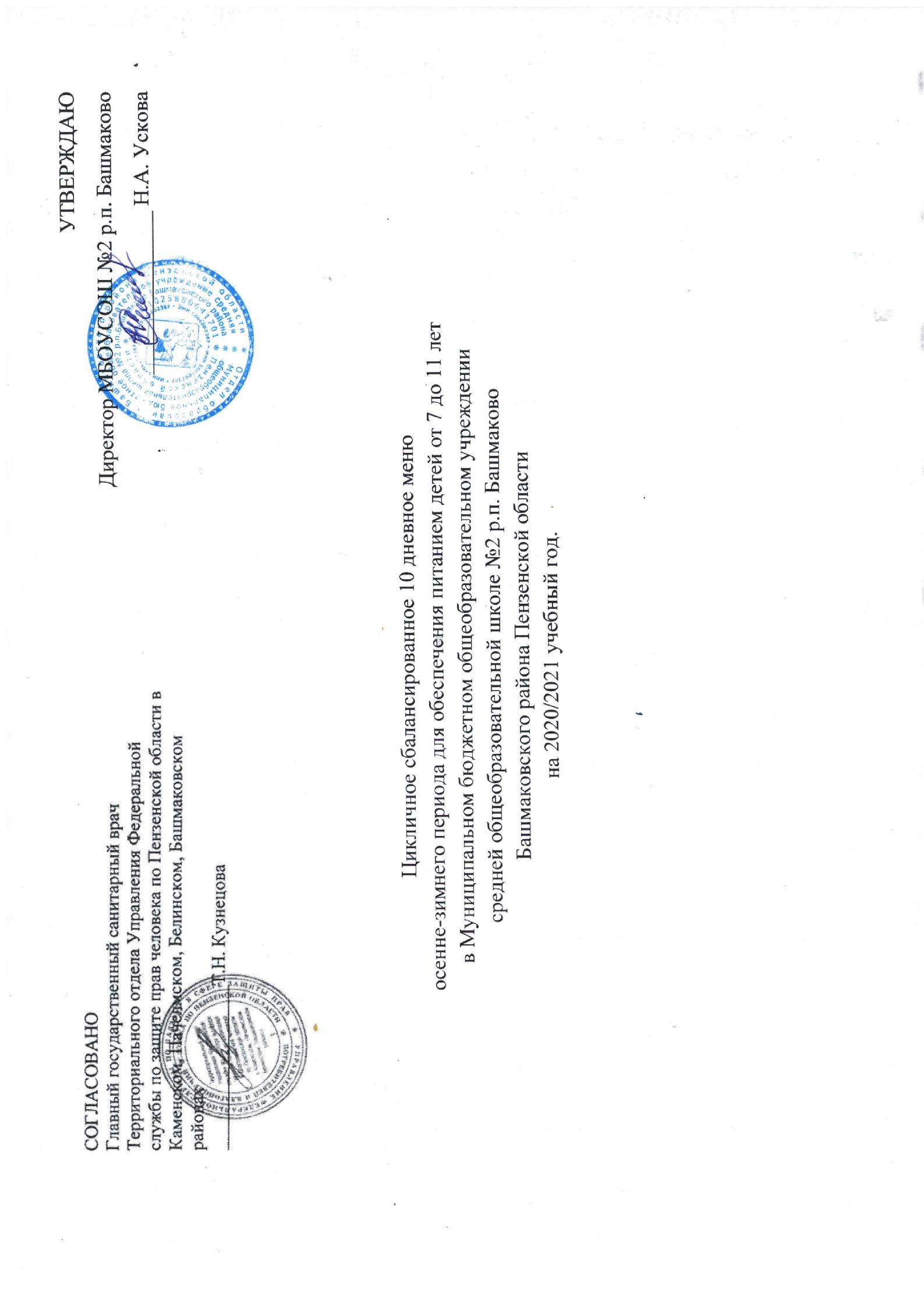 Прием пищи, наименование блюдаМасса
порцииПищевые веществаПищевые веществаПищевые веществаЭнергети-
ческая
ценность,
ккалВитаминыВитаминыВитаминыВитаминыВитамины№
рецеп-
турыСборник
рецептурПрием пищи, наименование блюдаМасса
порцииБелки, гЖиры, гУглевод
ы, гЭнергети-
ческая
ценность,
ккалС, мгВ1, мгВ2, мгА, мгД, мкг№
рецеп-
турыСборник
рецептурЗавтракЗавтракЗавтракЗавтракЗавтракЗавтракЗавтракЗавтракЗавтракЗавтракЗавтракЗавтракЗавтракКАША МАННАЯ ЖИДКАЯ2005.87.728.5213.70.510.060.120.040.101892008ЧАЙ С САХАРОМ185/150.20.115.060.00.000.000.000.000.004302008БАТОН604.51.730.8157.20.000.070.020.000.002008Итого за прием пищи:46010.59.574.3430.90.510.130.140.040.10ОбедОбедОбедОбедОбедОбедОбедОбедОбедОбедОбедОбедОбедСУП КАРТОФЕЛЬНЫЙ С БОБОВЫМИ2505.75.418.7146.24.590.170.060.200.00992008КАША ГРЕЧНЕВАЯ РАССЫПЧАТАЯ18010.16.745.9290.90.000.270.140.030.093232008КОТЛЕТЫ  ДОМАШНИЕ10010.117.58.8232.80.000.150.090.000.002702011ХЛЕБ РЖАНО-ПШЕНИЧНЫЙ ОБОГ. МИКРОНУТРИЕНТАМИ806.43.440.8184.00.000.200.000.000.002008КОМПОТ ИЗ СМЕСИ СУХОФРУКТОВ2000.00.023.292.90.000.000.000.000.004022008Итого за прием пищи:81032.333.0137.4946.84.590.790.290.230.09Прием пищи, наименование блюдаМасса
порцииПищевые веществаПищевые веществаПищевые веществаЭнергети-
ческая
ценность,
ккалВитаминыВитаминыВитаминыВитаминыВитамины№
рецеп-
турыСборник
рецептурПрием пищи, наименование блюдаМасса
порцииБелки, гЖиры, гУглевод
ы, гЭнергети-
ческая
ценность,
ккалС, мгВ1, мгВ2, мгА, мгД, мкг№
рецеп-
турыСборник
рецептурЗавтракЗавтракЗавтракЗавтракЗавтракЗавтракЗавтракЗавтракЗавтракЗавтракЗавтракЗавтракЗавтракКАША "ДРУЖБА"2006.09.126.7220.50.780.080.170.050.091902008ВАФЛИ250.70.819.388.50.000.010.010.000.002008ЧАЙ С ЛИМОНОМ2000.10.013.555.71.040.000.000.000.003772011Итого за прием пищи:4256.89.959.5364.71.820.090.180.050.09ОбедОбедОбедОбедОбедОбедОбедОбедОбедОбедОбедОбедОбедЩИ ИЗ СВЕЖЕЙ КАПУСТЫ С КАРТОФЕЛЕМ2501.75.08.587.012.000.050.040.200.00842008МАКАРОННЫЕ ИЗДЕЛИЯ ОТВАРНЫЕ1806.35.040.3238.80.000.080.020.030.093092011ГУЛЯШ10014.719.03.6244.42.410.060.110.080.002602011ХЛЕБ РЖАНО-ПШЕНИЧНЫЙ ОБОГ. МИКРОНУТРИЕНТАМИ806.43.440.8184.00.000.200.000.000.002008ЧАЙ С ЛИМОНОМ2000.10.013.555.71.040.000.000.000.003772011Итого за прием пищи:81029.232.4106.7809.915.450.390.170.310.09Прием пищи, наименование блюдаМасса
порцииПищевые веществаПищевые веществаПищевые веществаЭнергети-
ческая
ценность,
ккалВитаминыВитаминыВитаминыВитаминыВитамины№
рецеп-
турыСборник
рецептурПрием пищи, наименование блюдаМасса
порцииБелки, гЖиры, гУглевод
ы, гЭнергети-
ческая
ценность,
ккалС, мгВ1, мгВ2, мгА, мгД, мкг№
рецеп-
турыСборник
рецептурЗавтракЗавтракЗавтракЗавтракЗавтракЗавтракЗавтракЗавтракЗавтракЗавтракЗавтракЗавтракЗавтракЯЙЦА ВАРЕНЫЕ405.04.50.361.30.000.020.150.100.892092011БУТЕРБРОД С СЫРОМ508.66.720.6178.40.600.050.080.060.0032008КОФЕЙНЫЙ НАПИТОК С МОЛОКОМ2003.33.126.5148.00.520.040.110.020.003792011Итого за прием пищи:29016.914.347.4387.71.120.110.340.180.89ОбедОбедОбедОбедОбедОбедОбедОбедОбедОбедОбедОбедОбедСАЛАТ ВИТАМИННЫЙ (1-ЫЙ ВАРИАНТ)1001.24.98.985.39.660.020.030.320.00412008РАССОЛЬНИК ЛЕНИНГРАДСКИЙ2502.25.216.4122.26.700.080.060.200.00962011ПЮРЕ КАРТОФЕЛЬНОЕ1803.85.825.7178.012.470.150.130.040.103122011ПТИЦА, ТУШЕННАЯ В СОУСЕ С ОВОЩАМИ1007.811.01.0133.90.710.030.060.200.003082008ХЛЕБ РЖАНО-ПШЕНИЧНЫЙ ОБОГ. МИКРОНУТРИЕНТАМИ806.43.440.8184.00.000.200.000.000.002008НАПИТОК ИЗ ПЛОДОВ ШИПОВНИКА2000.70.328.7132.588.000.010.050.160.003882011Итого за прием пищи:91022.130.6121.5835.9117.540.490.330.920.10Прием пищи, наименование блюдаМасса
порцииПищевые веществаПищевые веществаПищевые веществаЭнергети-
ческая
ценность,
ккалВитаминыВитаминыВитаминыВитаминыВитамины№
рецеп-
турыСборник
рецептурПрием пищи, наименование блюдаМасса
порцииБелки, гЖиры, гУглевод
ы, гЭнергети-
ческая
ценность,
ккалС, мгВ1, мгВ2, мгА, мгД, мкг№
рецеп-
турыСборник
рецептурЗавтракЗавтракЗавтракЗавтракЗавтракЗавтракЗавтракЗавтракЗавтракЗавтракЗавтракЗавтракЗавтракЗАПЕКАНКА ИЗ ТВОРОГА15016.110.513.7221.20.170.030.180.060.142232011КАКАО С МОЛОКОМ2003.83.724.3146.80.520.030.110.020.003822011Итого за прием пищи:35019.914.238.0368.00.690.060.290.080.14ОбедОбедОбедОбедОбедОбедОбедОбедОбедОбедОбедОбедОбедСУП КРЕСТЬЯНСКИЙ С КРУПОЙ2501.85.110.294.98.000.050.030.200.00982011ГОЛУБЦЫ СО СМЕТАНОЙ1800.21.40.214.80.010.000.010.010.002702011ХЛЕБ РЖАНО-ПШЕНИЧНЫЙ ОБОГ. МИКРОНУТРИЕНТАМИ806.43.440.8184.00.000.200.000.000.002008НАПИТОК АПЕЛЬСИНОВЫЙ2000.20.025.7105.013.000.010.000.000.004362008Итого за прием пищи:7108.69.976.9398.721.010.260.040.210.00Прием пищи, наименование блюдаМасса
порцииПищевые веществаПищевые веществаПищевые веществаЭнергети-
ческая
ценность,
ккалВитаминыВитаминыВитаминыВитаминыВитамины№
рецеп-
турыСборник
рецептурПрием пищи, наименование блюдаМасса
порцииБелки, гЖиры, гУглевод
ы, гЭнергети-
ческая
ценность,
ккалС, мгВ1, мгВ2, мгА, мгД, мкг№
рецеп-
турыСборник
рецептурЗавтракЗавтракЗавтракЗавтракЗавтракЗавтракЗавтракЗавтракЗавтракЗавтракЗавтракЗавтракЗавтракКАША ОВСЯНАЯ "ГЕРКУЛЕС" ВЯЗКАЯ2007.89.931.7254.50.500.170.140.040.101842008ЧАЙ С ЛИМОНОМ2000.10.013.555.71.040.000.000.000.003772011БАТОН604.51.730.8157.20.000.070.020.000.002008Итого за прием пищи:46012.411.676.0467.41.540.240.160.040.10ОбедОбедОбедОбедОбедОбедОбедОбедОбедОбедОбедОбедОбедБОРЩ С КАПУСТОЙ2501.95.010.395.18.750.050.050.220.00822011РЫБА, ТУШЕННАЯ В ТОМАТЕ С ОВОЩАМИ10010.76.24.5117.11.530.070.070.380.002312008РИС ОТВАРНОЙ1804.46.346.6270.30.000.040.030.040.133252008ХЛЕБ РЖАНО-ПШЕНИЧНЫЙ ОБОГ. МИКРОНУТРИЕНТАМИ806.43.440.8184.00.000.200.000.000.002008ЧАЙ С САХАРОМ185/150.20.115.060.00.000.000.000.000.004302008Итого за прием пищи:81023.621.0117.2726.510.280.360.150.640.13Прием пищи, наименование блюдаМасса
порцииПищевые веществаПищевые веществаПищевые веществаЭнергети-
ческая
ценность,
ккалВитаминыВитаминыВитаминыВитаминыВитамины№
рецеп-
турыСборник
рецептурПрием пищи, наименование блюдаМасса
порцииБелки, гЖиры, гУглевод
ы, гЭнергети-
ческая
ценность,
ккалС, мгВ1, мгВ2, мгА, мгД, мкг№
рецеп-
турыСборник
рецептурЗавтракЗавтракЗавтракЗавтракЗавтракЗавтракЗавтракЗавтракЗавтракЗавтракЗавтракЗавтракЗавтракСУП МОЛОЧНЫЙ С МАКАРОННЫМИ ИЗДЕЛИЯМИ2004.64.416.7127.70.520.060.120.020.021122008БАТОН604.51.730.8157.20.000.070.020.000.002008ЧАЙ С САХАРОМ185/150.20.115.060.00.000.000.000.000.004302008Итого за прием пищи:4609.36.262.5344.90.520.130.140.020.02ОбедОбедОбедОбедОбедОбедОбедОбедОбедОбедОбедОбедОбедСУП С РЫБНЫМИ КОНСЕРВАМИ2308.60.414.997.95.740.090.120.300.00872012ГОРОХОВОЕ ПЮРЕ С МАСЛОМ18038.38.580.1559.80.001.040.220.040.131982011КОТЛЕТЫ  ДОМАШНИЕ10010.117.58.8232.80.000.150.090.000.002702011ХЛЕБ РЖАНО-ПШЕНИЧНЫЙ ОБОГ. МИКРОНУТРИЕНТАМИ806.43.440.8184.00.000.000.000.000.002008НАПИТОК ИЗ ПЛОДОВ ШИПОВНИКА2000.70.324.4103.0200.000.010.000.160.004412008Итого за прием пищи:79064.130.1169.01 177.5205.741.290.430.500.13Прием пищи, наименование блюдаМасса
порцииПищевые веществаПищевые веществаПищевые веществаЭнергети-
ческая
ценность,
ккалВитаминыВитаминыВитаминыВитаминыВитамины№
рецеп-
турыСборник
рецептурПрием пищи, наименование блюдаМасса
порцииБелки, гЖиры, гУглевод
ы, гЭнергети-
ческая
ценность,
ккалС, мгВ1, мгВ2, мгА, мгД, мкг№
рецеп-
турыСборник
рецептурЗавтракЗавтракЗавтракЗавтракЗавтракЗавтракЗавтракЗавтракЗавтракЗавтракЗавтракЗавтракЗавтракБУТЕРБРОДЫ С МАСЛОМ402.39.115.5153.40.000.030.020.070.1512011ЧАЙ С ЛИМОНОМ2000.10.013.555.71.040.000.000.000.003772011Итого за прием пищи:2402.49.129.0209.11.040.030.020.070.15ОбедОбедОбедОбедОбедОбедОбедОбедОбедОбедОбедОбедОбедРАССОЛЬНИК ЛЕНИНГРАДСКИЙ2502.25.216.4122.26.700.080.060.200.00962011РАГУ ОВОЩНОЕ (3 ВАРИАНТ)1803.07.617.9161.413.900.090.080.680.113442012ХЛЕБ РЖАНО-ПШЕНИЧНЫЙ ОБОГ. МИКРОНУТРИЕНТАМИ806.43.440.8184.00.000.200.000.000.002008ЧАЙ С ЛИМОНОМ2000.10.013.555.71.040.000.000.000.003772011Итого за прием пищи:71011.716.288.6523.321.640.370.140.880.11Прием пищи, наименование блюдаМасса
порцииПищевые веществаПищевые веществаПищевые веществаЭнергети-
ческая
ценность,
ккалВитаминыВитаминыВитаминыВитаминыВитамины№
рецеп-
турыСборник
рецептурПрием пищи, наименование блюдаМасса
порцииБелки, гЖиры, гУглевод
ы, гЭнергети-
ческая
ценность,
ккалС, мгВ1, мгВ2, мгА, мгД, мкг№
рецеп-
турыСборник
рецептурЗавтракЗавтракЗавтракЗавтракЗавтракЗавтракЗавтракЗавтракЗавтракЗавтракЗавтракЗавтракЗавтракКАША ОВСЯНАЯ "ГЕРКУЛЕС" ВЯЗКАЯ2007.89.931.8255.50.500.170.140.040.101842008БАТОН604.51.730.8157.20.000.070.020.000.002008КОФЕЙНЫЙ НАПИТОК С МОЛОКОМ2003.33.126.5148.00.520.040.110.020.003792011Итого за прием пищи:46015.614.789.1560.71.020.280.270.060.10ОбедОбедОбедОбедОбедОбедОбедОбедОбедОбедОбедОбедОбедСАЛАТ ВИТАМИННЫЙ (1-ЫЙ ВАРИАНТ)1001.24.98.985.39.660.020.030.320.00412008СУП С МАКАРОННЫМИ ИЗДЕЛИЯМИ2502.50.314.972.80.740.050.020.200.001052008ПЮРЕ КАРТОФЕЛЬНОЕ1803.85.825.7177.212.460.150.130.040.093122011ПТИЦА, ТУШЕННАЯ В СОУСЕ С ОВОЩАМИ1007.811.01.0133.90.710.030.060.200.003082008ХЛЕБ РЖАНО-ПШЕНИЧНЫЙ ОБОГ. МИКРОНУТРИЕНТАМИ806.43.440.8184.00.000.200.000.000.002008ЧАЙ С САХАРОМ185/150.20.115.060.00.000.000.000.000.004302008Итого за прием пищи:91021.925.5106.3713.223.570.450.240.760.09Прием пищи, наименование блюдаМасса
порцииПищевые веществаПищевые веществаПищевые веществаЭнергети-
ческая
ценность,
ккалВитаминыВитаминыВитаминыВитаминыВитамины№
рецеп-
турыСборник
рецептурПрием пищи, наименование блюдаМасса
порцииБелки, гЖиры, гУглевод
ы, гЭнергети-
ческая
ценность,
ккалС, мгВ1, мгВ2, мгА, мгД, мкг№
рецеп-
турыСборник
рецептурЗавтракЗавтракЗавтракЗавтракЗавтракЗавтракЗавтракЗавтракЗавтракЗавтракЗавтракЗавтракЗавтракЗАПЕКАНКА ИЗ ТВОРОГА15025.916.620.6341.10.280.050.280.070.092242008КАКАО С МОЛОКОМ2003.83.724.3146.80.520.030.110.020.003822011Итого за прием пищи:35029.720.344.9487.90.800.080.390.090.09ОбедОбедОбедОбедОбедОбедОбедОбедОбедОбедОбедОбедОбедЩИ ИЗ СВЕЖЕЙ КАПУСТЫ С КАРТОФЕЛЕМ2501.70.28.543.412.000.050.040.200.00842008ПЛОВ ИЗ ПТИЦЫ18021.416.433.1366.013.160.100.000.260.003112008ХЛЕБ РЖАНО-ПШЕНИЧНЫЙ ОБОГ. МИКРОНУТРИЕНТАМИ806.43.440.8184.00.000.200.000.000.002008КОМПОТ ИЗ СМЕСИ СУХОФРУКТОВ2000.00.023.292.90.000.000.000.000.004022008Итого за прием пищи:71029.520.0105.6686.325.160.350.040.460.00Прием пищи, наименование блюдаМасса
порцииПищевые веществаПищевые веществаПищевые веществаЭнергети-
ческая
ценность,
ккалВитаминыВитаминыВитаминыВитаминыВитамины№
рецеп-
турыСборник
рецептурПрием пищи, наименование блюдаМасса
порцииБелки, гЖиры, гУглевод
ы, гЭнергети-
ческая
ценность,
ккалС, мгВ1, мгВ2, мгА, мгД, мкг№
рецеп-
турыСборник
рецептурЗавтракЗавтракЗавтракЗавтракЗавтракЗавтракЗавтракЗавтракЗавтракЗавтракЗавтракЗавтракЗавтракЯЙЦА ВАРЕНЫЕ405.04.50.361.30.000.020.150.100.892092011БУТЕРБРОД С СЫРОМ508.66.720.6178.40.600.050.080.060.0032008ЧАЙ С САХАРОМ185/150.20.115.060.00.000.000.000.000.004302008Итого за прием пищи:29013.811.335.9299.70.600.070.230.160.89ОбедОбедОбедОбедОбедОбедОбедОбедОбедОбедОбедОбедОбедБОРЩ С КАПУСТОЙ2501.95.010.395.18.750.050.050.220.00822011МАНТЫ1800.00.00.00.00.000.000.000.000.002702011ХЛЕБ РЖАНО-ПШЕНИЧНЫЙ ОБОГ. МИКРОНУТРИЕНТАМИ806.43.440.8184.00.000.200.000.000.002008ЧАЙ С ЛИМОНОМ2000.10.013.555.71.040.000.000.000.003772011Итого за прием пищи:7108.48.464.6334.89.790.250.050.220.00